МБДОУ «Детский сад №5 «Теремок» с. Погореловка Корочанского района Белгородской областиКраткосрочный проект « Неделя ПДД» в средней группе.Воспитатель: Веснина Т.В.2022годКраткосрочный проект «Неделя ПДД» в средней группе Проект разработан для детей средней группы.
В ходе реализации дети познакомятся с правилами поведения на дороге, научатся правильно пользоваться ими. 
Цель проекта: Формирование у детей навыков осознанного безопасного поведения на улице.
Задачи проекта:Познакомить детей с правилами дорожного движения, строением улицы, дорожными знаками;Сформировать представления о назначении светофора и его сигналах;Научить детей предвидеть опасное событие, уметь, по возможности, его избегать, а при необходимости действовать;Формировать культуру поведения в условиях дорожного движения;Развивать осторожность, внимательность, самостоятельность, ответственность и осмотрительность на дороге;Воспитывать навыки личной безопасности и чувство самосохранения.Тип проектаКраткосрочный (январь  - одна неделя с 10.01 по 14.01.2022).Участники  проекта: Воспитатель и дети средней группы, родители.ОЖИДАЕМЫЙ  РЕЗУЛЬТАТ:У детей сформируются знания об улице и ее сопутствующих понятиях, а также знания правил поведения на дорогах города, повысится познавательный интерес. Сформируются умения ориентироваться на улицах города, повысится познавательный интерес. Сформируются представления и закрепятся знания о разнообразии видов транспорта и транспортных средствах, а также пешеходных переходах, дорожных знаках. Будет привито желание выполнять данные правила и привлекать к этому родителей. Сформируются у детей правильные понимания значимости правил дорожного движения, своего места, как участника дорожного движения, разовьются необходимые для этого навыки и умения.Этапы реализации проектаI -ый этап подготовительный:изучить методическую, научно-популярную, художественную литературу по теме;подобрать иллюстрации, игрушки, атрибуты;составить план мероприятий на каждый день, картотеку стихов, загадок, пословиц.II -ой этап основной:Реализация плана проекта Понедельник:  «Дорожная азбука»1половина дняБеседа: «Правила дорожного движения на улицах города»Цель: познакомить  детей с возникновением различных видов транспорта.  Закрепить знания о профессии водителя, о необходимости соблюдения правил дорожного движения. Сюжетно - ролевая игра «Шофёры» Цель: формировать у детей умение использовать знания по правилам дорожного движения, учить распределять роли, выполнять игровые действия в соответствии с игровым замыслом.   Игры «Пословицы и загадки по ПДД»Цель:  формировать представления о пользе и значимости правил дорожного движения  в жизни человека, учить детей понимать и объяснять значение пословиц и загадок; воспитывать самостоятельность.Игра на ковре – дороге с машинками по правилам дорожного движения «Закрепление правил  дорожного движения, практическая часть».Цель: формирования умения развивать сюжет игры, расширение представлений детей о транспорте  2 половина дняПросмотр короткометражного фильма  «Люди и дорога».Цель:   вызвать интерес к проблеме ПДД в городе и последствий не выполнения их; формировать эмоционально-положительное отношение к знаниям об улице и ее сопутствующих понятиях, а также знания правил поведения на дорогах города, повышать познавательный интерес; воспитывать у детей правильные понимания значимости правил дорожного движения.Беседа «Безопасный город».Цель: дать представление о том, как важно правильно ходить и ездить по городу; закрепить знания детей о дорожных знаках и правилах дорожного движения; обобщать представления о правилах поведения пешеходов на улицах города.Игры по интересам.Цель:  учить детей объединяться для совместной игры, поддерживать дружеские отношения.Вторник:  «День юного пешехода»1 половина дняБеседа: «Пляшущие человечки».Цель: Продолжать знакомить детей с дорожными знаками («Пешеходный переход», «Дети», «Остановка общественного транспорта»), способствовать формированию у детей безопасного типа поведения, осторожного и осмотрительного отношения к потенциально опасным для человека и окружающего мира ситуациям.Просмотр презентации «Азбука пешехода».Цель:   Продолжаем знакомство с правилами поведения на улицах города и правилами поведения в транспорте и около него. Учить различать виды транспорта и его предназначение.2 половина дняБеседа: «Игра по правилам дорожного движения» Цель:  ситуативный разговор о правилах поведения на дороге, во время перехода      через улицу по «зебре»; закрепить знание правил безопасного поведения около проезжей части дороги. Игры по интересам: игры с выносным материалом.                                                  Цель:  учить объединяться для совместной игры, поддерживать дружеские отношения.                                  Среда «День дорожного знака»1 половина дняБеседа:  «Дорожные знаки»Цель: познакомить детей с новыми дорожными знаками и их значениям; обобщить имеющиеся знания о правилах дорожного движения; развивать умение вести себя правильно и по правилам в транспорте.Пословицы и загадки о дорожных знаках.Цель: учить отгадывать загадки о дорожных знаках;  закрепить знания и представления детей о безопасности дорожного движения. 2 половина дняПросмотр мультфильма «Не детский знак».Цель: продолжать знакомить детей с правилами безопасности дорожного движения в качестве пешеходов, дорожными знаками, формировать представления об опасных для человека ситуациях. Способствовать формированию у детей безопасного типа поведения.  Свободные игры. Цель: учить, самостоятельно, находить себе занятие по интересам, развивать двигательную активность, силу, ловкость; воспитывать дружеские взаимоотношения.                                      Четверг «Наш друг - светофор»1 половина дняБеседа: «Три цвета светофора», «Какие светофоры бывают и для чего».Цель: Формировать основы безопасности жизнедеятельности, закреплять знания о значении сигналов светофора, продолжать знакомить с элементами дороги. Напоминать, что пешеходы должны переходить дорогу по наземному, подземному или пешеходному переходу «Зебра».Чтение произведения  «Марта и Чили идут в парк».Цель:  Формировать умение пересказывать содержание сказки с опорой на вопросы, иллюстрации. Поддерживать интерес к чтению, познавательный интерес.Закреплять с помощью произведения правила дорожного движения.половина дняЛепка «Наш помощник на дороге - светофор».Цель: развивать  творческие способности  детей, желание и умение отражать свои впечатления в поделках; закрепить  знания о светофоре.Дидактическая игра «Безопасность и дорога», «Все профессий важны» Цель: закрепить первичные знания о правилах поведения на дороге; способствовать умению детей понимать значения дорожных знаков и важность соблюдения ПДД.Пятница «Правила дорожного движения- знай и выполняй»1 половина дняРазвлечение  «Дорога и Я» с участием родителейНаблюдение на прогулке за транспортом на перекрёстке дороги.Цель: уточнять представления детей о  опасности транспорта на дороге и о необходимости строго соблюдать правили как водителям , так и пешеходам, какое значение имеет перекресток;  научить различать проезжую часть улицы и тротуар. 2 половина дняЧтение стихотворения «Дядя Стёпа», загадывание загадок.Цель:  учить детей понимать образные выражения, сравнения, слышать мелодику поэтического ритма. Поддерживать интерес к чтению.Рассматривание макета дороги.Цель: закрепить знания детей о составных частях улицы (дома, тротуар, дорога), о правилах для пешеходов (ходить по тротуару, дорогу переходить по переходу на зелёный свет светофора, детям можно ходить по улице только в сопровождении взрослых).Самостоятельная деятельность: рисунки по замыслу по пройденной теме. Цель: организация совместной игровой деятельности, развитие фантазии и образного мышления.III -ий этап заключительный:ИТОГИ ПРОЕКТА:1. Дети познакомились со значениями слов: автодорога, проезжая часть, тротуар, пешеходная дорожка, пешеход, пассажир, пешеходный переход, перекресток, светофор и т.д.2. Закрепили у детей представление о различных видах транспорта, познакомили с дорожными знаками, с правилами дорожного движения.3. Активизировали знания родителей об особенностях обучения детей правилам безопасного поведения на улицах и в транспорте.4.Сформировали готовность родителей к сотрудничеству с педагогами сада по проблемам развития у детей навыков безопасного поведения.                                                                                         Приложения 1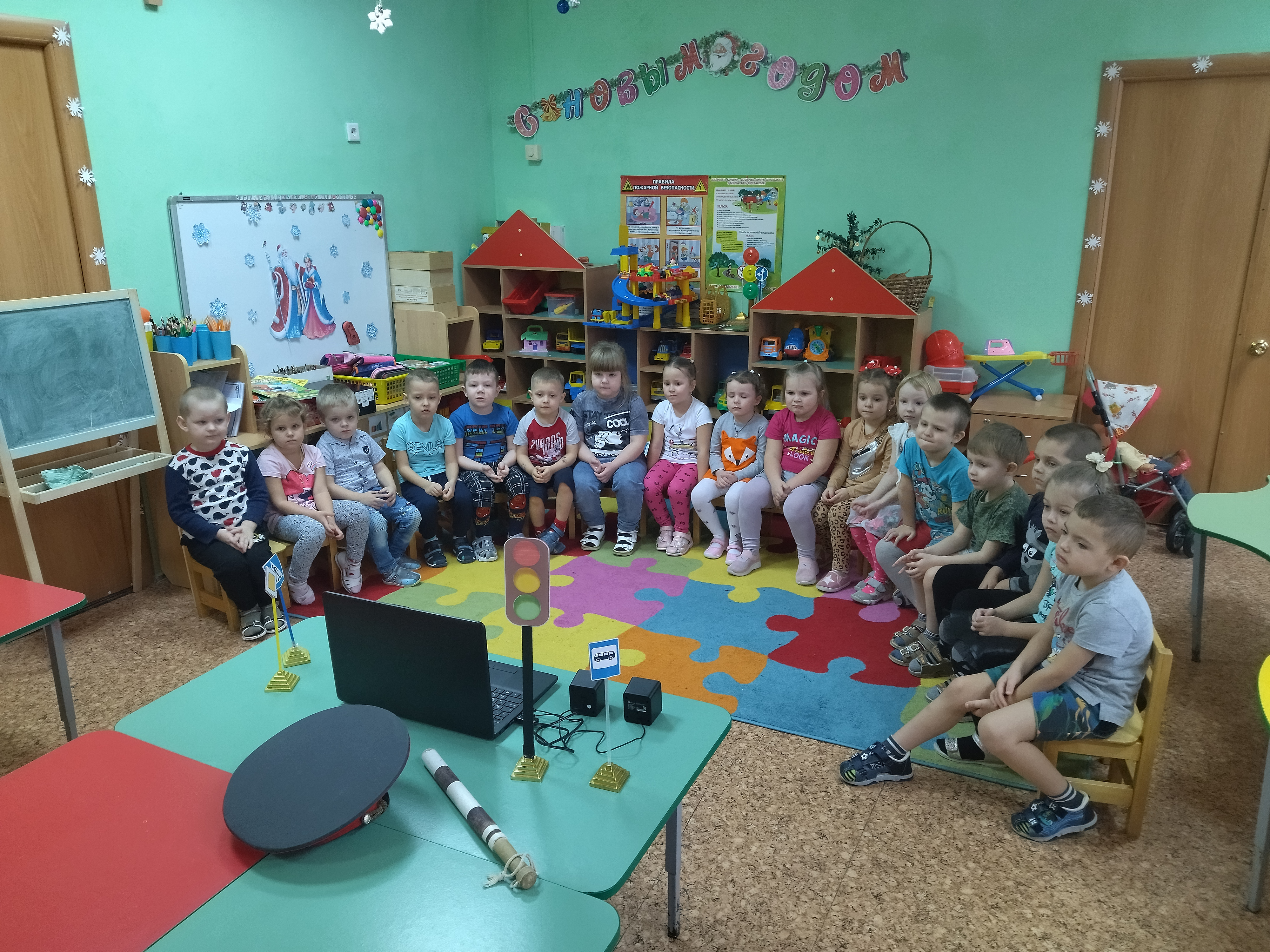 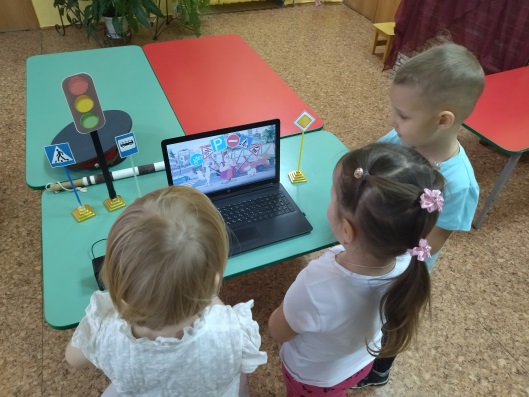 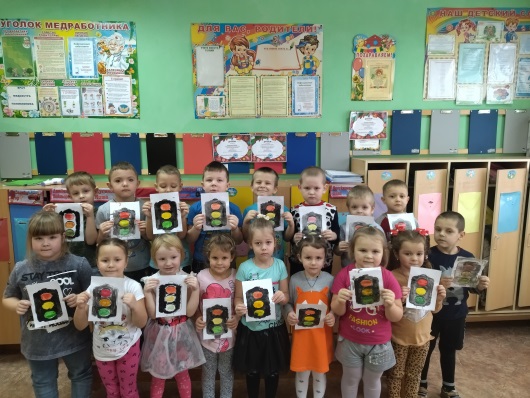 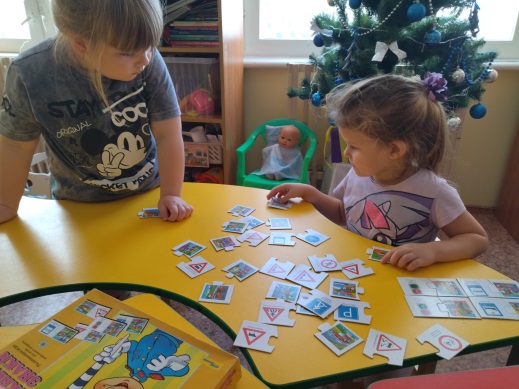 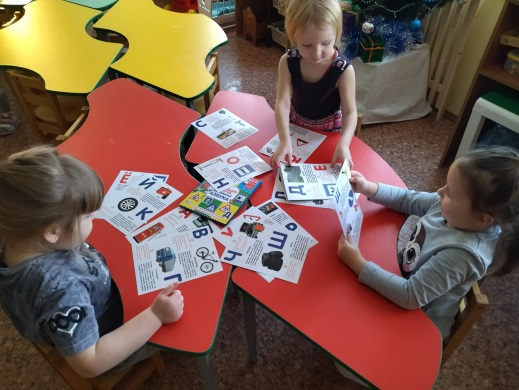 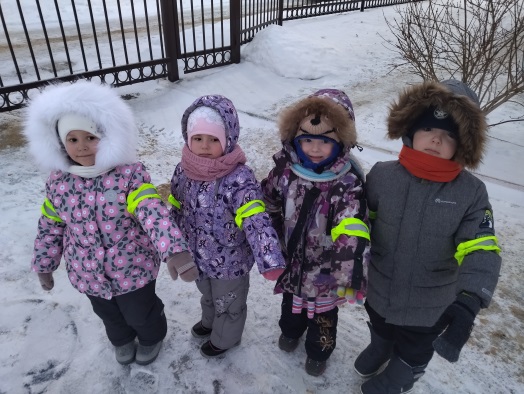 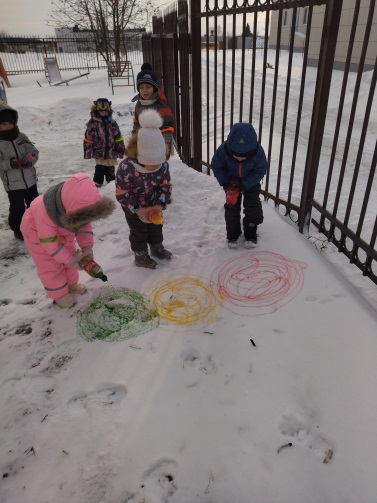 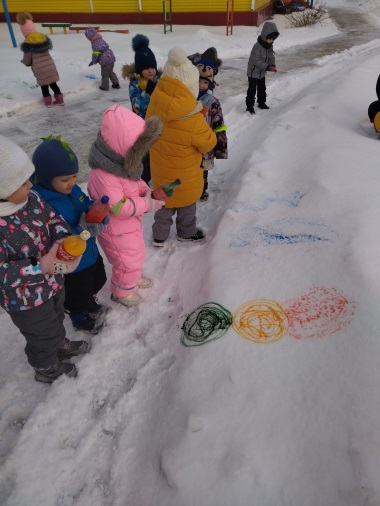 